SUNDAY	MONDAY	TUESDAY	WEDNESDAY	THURSDAY	FRIDAY	SATURDAY	SPECIAL EVENTS8 Dimensions of WellnessHealth and wellness means having a balanced life rich in vitality and well- being. To assist our residents in achieving a healthier and happier lifestyle, we provide programming that focuses on 8 Dimensions of Wellness:Physical	Environmental	Vocational	Intellectual Social	Spiritual	Emotional	Health Services For the month of May we will be focusing on EnvironmentalWellness. These activities are marked with an asterisk.This month we are traveling toMEXICOJoin us as we explore the many different cultural regions from around the world each month. If you have any photos or experiences that you would like to share with the residents during a month please contact the Director of Life Enrichment.Happy BirthdayMARGARET C.  5/1	ANN C. 5/30 MARIE W. 5/2NORMA G. 5/8 KEN F. 5/11 TOM G. 5/12 JOAN J. 5/16 MARY M. 5/24FRANCES C. 5/24Legend/Location keyAS ART STUDIO	GR GAME ROOMBC BAYVIEW CLUB		FC FITNESS CENTER C CONCIERGE	FL FRONT LOBBYCY COURTYARD	FC FITNESS CENTER DR DINING ROOM	FP FIREPITD DOCK	L LIBRARYP POOLSIDE	PD PRIVATE DININGTH TOWN HALL		RR REFLECTIONS ROOM   THEATRE	HSO HEALTH SERVICES OFFICEEQUINOX ORCHESTRA QUARTET IS FILMING THEIR PERFORMANCE HERE W/ WTOC TVWEDNESDAY, MAY 1ST 4:00PM-6:00PMWEAR YOUR PARTY DRESS & SUIT YOU'RE GONNA BE ON TVSING - ALONG W CHERYL CHRISTINETHURSDAY, MAY 2ND 10:00AM - 12:00PMBAYSHORE OUTINGS FOR MAY1	MAY DAY2	HOLOCAUST REMEM. DAY	3NAT'L SPACE DAY	4KENTUCKY DERBYBAYVIEW CLUB  10:00AM EVERY MONDAY - BEACH WALKSCHECK THE CALENDAR FOR OUTINGS ON10:00 HILTON HEAD SENIOR CENTER10:00 HARRIS TEETER SHOPPING (FL) DROP OFF (FL)10:00 BIBLE STUDY (T)10:30 WALKING CLUB (FL)MOTHER'S DAY HIGH TEA W/10:00AM EVERY THURSDAY - HARRIS TEETER/PUBLIX2:00PM EVERY THURSDAY - DOLPHIN HEAD GOLF11:00AM EVERY FRIDAY - BANK/POST OFFICE RUN10:00 EVERY FRIDAY - HILTON HEAD SR CENTERDIFFERENT DATES! THERE'S TOO MANY TO LIST!HAPPY MAY Y'ALL!BOAT WILL BE BACK IN ACTION THIS MONTH GET READY FOR BOATING W/ OUR FIRST FEMALEBOAT CAPTAIN - RETA HUTCHENS!9:30 CATHOLIC COMMUNION (RR)10:30 AEROBICS W/ JACKIE (FC)11:00 FLORAL ARRANGEMENTS (AS)2:00 MOVIE MATINEE (T)4:00 EQUINOX ORCHESTRA QUARTET PARTY & WTOC TV (BC)6:00 GAMES IN THE CAFE (DC)7:00 MOVIE NIGHT & POPCORN (T)10:00-12:00 SING-ALONG W/ CHERYL CHRISTINE (BC)10:30 YOGA W/ MARY (TH)2:00 DOLPHIN HEAD GOLF (FL)2:00 BRIDGE (BC)2:00 MOVIE MATINEE (T)3:00 ICE CREAM SOCIAL (DC)4:00 HORSERACES (GR)7:00 MOVIE NIGHT & POPCORN (T)10:30 YOGA W/ CINDY (TH)11:00 BANK/POST OFFICE RUN (FL)1:30 TANGER OUTLET SHOPPING (FL)2:00 MOVIE MATINEE (T)3:00 LCR (TH)4:00 HAPPY HOUR W/ WESLEY CHISHOLM (BC)6:00 CARDS IN THE CAFE (DC)7:00 MOVIE NIGHT & POPCORN (T) 1:00 GARDENING (CY)1:30 BOCCE (CY)2:00 BRIDGE (BC)4:00-7:00 KENTUCKY DERBY WATCHING (BC)2:00 MOVIE MATINEE (T)4:00 HORSERACES (GR)6:00 CHECKERS IN THE CAFE (DC)7:00 MOVIE NIGHT & POPCORN (T)CHERYL CHRISTINE THURSDAY, MAY 9TH 3:00PM - 4:30PM BAYVIEW CLUBST LUKES CHURCH SERVICE EVERY SUNDAY @ 10:30AM REFLECTIONS ROOMCINCO DE MAYONAT'L NURSES DAY	7NAT'L TEACHER DAY	89	NAT'L MOSCATO DAY	10NAT'L DOG MOM'S DAYBIBLE STUDY IS BACK ON10:30 ST. LUKE'S CHURCH SERVICE10:00 BEACH WALK (FL)10:00-12:00 PAPARAZZI JEWELRY10:30 YOGA W/ MARY (TH)11:15 BAYSHORE NEW RESIDENT9:15 LUCID HEARING SERVICES (L)9:30 CATHOLIC COMMUNION (RR)10:00 PUBLIX SHOPPING (FL)10:30 YOGA W/ MARY (TH)10:00 HILTON HEAD SENIOR CENTER DROP OFF (FL)10:00 BIBLE STUDY (T)SATURDAY MORNINGS @ 10:00AM THEATRE(RR)TRUNK SHOW (DC)MEET & GREET (L)10:30 AEROBICS W/ JACKIE (FC)11:00 FOOD COMMITTEE MEETING(PD 10:30 YOGA W/ CINDY (TH)10:30 WALKING CLUB (FL)GRAB YOUR PAINT BRUSH11:30-1:30 MEXICAN BRUNCH (DR)1:30 BOAT WATCHING ON THE PIER (D)2:00 PUZZLE IN DOCKSIDE (DC)10:30 YOGA W/ CINDY (TH)11:00 MOVIE COMMITTEE MEETING (T2:00 MOVIE MATINEE (T)2:30 MILKSHAKE MONDAY (DC)1:30 BELKS SR DISCOUNT DAY (FL)2:00 BRIDGE (BC)2:00 MOVIE MATINEE (T)2:00 ART W/ MARY ANN (AS)11:00 FLORAL ARRANGEMENTS (AS)11:30 PICNIC @ THE BEACH (FL)1:00 BOOKMOBILE (FL)2:00 MOVIE MATINEE (T)2:00 DOLPHIN HEAD GOLF (FL)2:00 BRIDGE (BC)2:00 MOVIE MATINEE (T)3:00 ICE CREAM SOCIAL (DC)11:00 BANK/POST OFFICE RUN (FL)11:15 CRACKER BARREL LUNCH OUT & SHOPPING (FL)2:00 MOVIE MATINEE (T)1:00 GARDENING (CY)1:30 BOCCE (CY)2:00 BRIDGE (BC)2:00 MOVIE MATINEE (T)TUESDAY'S OUR FAMOUS BLUFFTON ARTISTMARY ANN BROWNING FORD2:00 MOVIE MATINEE (T)3:00 LCR (TH)3:15 CURRENTS EVENTS W EUNICE(L) 4:00 HAPPY HOUR W/ BOBBY RYDER3:00-4:30 MOTHER'S DAY HIGH TEA W/ 3:00 LCR (TH)4:00 HORSERACES (GR)2:00PM3:00 RUMMIKUB (DC)6:00 SCRABBLE IN THE CAFE (DC)7:00 MOVIE NIGHT & POPCORN (T)3:30 BLING BINGO (DC)6:00 CARDS IN THE CAFE (DC)7:00 MOVIE NIGHT & POPCORN (T)4:15 TUESDAY TRIVIA (BC)6:00 CARDS IN THE CAFE (DC)7:00 MOVIE NIGHT & POPCORN (T)(BC)6:00 GAMES IN THE CAFE (DC)7:00 MOVIE NIGHT & POPCORN (T)CHERYL CHRISTINE (BC) 4:00 HORSERACES (GR)7:00 MOVIE NIGHT & POPCORN (T)4:00 HAPPY HOUR W/ THEA (BC)6:00 CARDS IN THE CAFE (DC)7:00 MOVIE NIGHT & POPCORN (T)6:00 CHECKERS IN THE CAFE (DC)7:00 MOVIE NIGHT & POPCORN (T)ART STUDIOCOME & HELP W/ THE FLOWERS FOR THE DINING ROOMMOTHER'S DAYNAT'L APPLE PIE DAYNAT'L DANCE LIKE A CHICKEN15NAT'L CHOCOLATE CHIP DAY16NAT'L LOVE A TREE DAY	17NAT'L PIZZA PARTY DAY18	NAT'L ARMED FORCES DAYWEDNESDAY'S @ 11:00AM10:30 ST. LUKE'S CHURCH SERVICE10:30 YOGA W/ MARY (TH)9:30 CATHOLIC COMMUNION (RR)10:00 HARRIS TEETER SHOPPING (FL) 10:00 HILTON HEAD SENIOR CENTER10:00 BIBLE STUDY (T)ART STUDIO(RR)10:00 BEACH WALK (FL)11:15 BAYSHORE NEW RESIDENT10:00-11:00 BP/WEIGHT CLINIC (HSO)10:30 YOGA W/ MARY (TH)10:30 YOGA W/ CINDY (TH)10:30 WALKING CLUB (FL)11:30-1:30 MOTHER'S DAY BRUNCH10:30 YOGA W/ CINDY (TH)MEET & GREET (L)10:30 AEROBICS W/ JACKIE (FC)2:00 DOLPHIN HEAD GOLF (FL)11:00 CAREGIVERS SUPPORT GROUP 1:00 GARDENING (CY)MR. ENTERTAINER - BOBBY RYDER(DR)1:30 BOAT WATCHING ON THE PIER (D)2:00 PUZZLE IN DOCKSIDE (DC)2:00 MOVIE MATINEE (T)2:00 MOVIE MATINEE (T)2:30 MILKSHAKE MONDAY (DC)2:30 APPLE PIE SOCIAL (DC)3:00 LCR (TH)3:30 BINGO (DC)11:15 WELCOME COMMITTEE MEETING (L)2:00 BRIDGE (BC)2:00 ART W/ MARY ANN (AS)2:00 MOVIE MATINEE (T)11:00 FLORAL ARRANGEMENTS (AS)1:30 CHOCOLATE CHIP COOKIE SOCIAL (DC)2:00 MOVIE MATINEE (T)4:00 HAPPY HOUR W/ WESLEY2:00 BAYSHORE BOOK CLUB (L)2:00 BRIDGE (BC)2:00 MOVIE MATINEE (T)3:00 ICE CREAM SOCIAL (DC)4:00 HORSERACES (GR)(RR)11:00 BANK/POST OFFICE RUN (FL)1:30 WALMART SHOPPING (FL)2:00 MOVIE MATINEE (T)3:00 LCR (TH)1:30 BOCCE (CY)2:00 BRIDGE (BC)2:00 MOVIE MATINEE (T)4:00 HORSERACES (GR)5:00-7:00 GRACE/MILLER BIRTHDAYHAPPY HOUR WEDNESDAY'S, MAY 8TH & 22ND4:00PM -6:00PMMONDAY, MAY 20TH3:00 RUMMIKUB (DC)6:00 SCRABBLE IN THE CAFE (DC)7:00 MOVIE NIGHT & POPCORN (T)6:00 CARDS IN THE CAFE (DC)7:00 MOVIE NIGHT & POPCORN (T)4:15 TUESDAY TRIVIA (BC)6:00 CARDS IN THE CAFE (DC)7:00 MOVIE NIGHT & POPCORN (T)CHISHOLM (BC)6:00 GAMES IN THE CAFE (DC)7:00 MOVIE NIGHT & POPCORN (T)4:15 SUN CITY SQUARE DANCERS (BC)7:00 MOVIE NIGHT & POPCORN (T)4:00 HAPPY HOUR & PIZZA PARTY (BC CELEBRATION W/ KEVIN JETER (P)6:00 CARDS IN THE CAFE (DC)	6:00 CHECKERS IN THE CAFE (DC)7:00 MOVIE NIGHT & POPCORN (T)	7:00 MOVIE NIGHT & POPCORN (T)COME MEET TIPPY THE RESCUE DOG11:00AM LOBBY19	20NAT'L RESCUE DOG DAY	2122	INT'L BIOLOGICAL DIVERSITY23WORLD TURTLE DAY24	NAT'L BROTHER DAY	25NAT'L WINE DAY10:30 ST. LUKE'S CHURCH SERVICE (RR)11:30-1:30 SUNDAY BRUNCH (DR)1:30 BOAT WATCHING ON THE PIER (D)2:00 PUZZLE IN DOCKSIDE (DC)10:00 BEACH WALK (FL)11:00-12:00 RESCUE DOG DAY (L)10:30 YOGA W/ CINDY (TH)2:00 MOVIE MATINEE (T)2:30 MILKSHAKE MONDAY (DC)3:00 LCR (TH)10:30 YOGA W/ MARY (TH)11:15 BAYSHORE NEW RESIDENT MEET & GREET (L)2:00 BRIDGE (BC)2:00 MOVIE MATINEE (T)2:00 ART W/ MARY ANN (AS)9:15 LUCID HEARING SERVICES (L)9:30 CATHOLIC COMMUNION (RR)10:30 AEROBICS W/ JACKIE (FC)11:00 OUR PLANET ONE PLANET (T)11:00 FLORAL ARRANGEMENTS (AS)1:00 BOOKMOBILE (FL)2:00 MOVIE MATINEE (T)10:00 PUBLIX SHOPPING (FL)10:30 YOGA W MARY (FC)11:00 RESIDENT COUNCIL MEETING (TH)2:00 DOLPHIN HEAD GOLF (FL)2:00 BRIDGE (BC)10:00 HILTON HEAD SENIOR CENTER DROP OFF (FL)10:30 YOGA W/ CINDY (TH)11:00 BANK/POST OFFICE RUN (FL)1:30 ST. FRANCIS THRIFT STORE (FL)2:00 MOVIE MATINEE (T)3:00 LCR (TH)10:00 BIBLE STUDY (T)10:30 WALKING CLUB (FL)12:00-2:00 MEMORIAL DAY COOKOUT W/ WESLEY CHISHOLM (P)1:00 GARDENING (CY)1:30 BOCCE (CY)2:00 BRIDGE (BC)MEMORIAL DAY COOKOUT MAY 25TH12:00PM - 2:00PMW/ LIVE ENTERTAINMENTMEET THE AUTHOR ‘BILL MILLS’2:00 MOVIE MATINEE (T)3:30 BINGO (DC)3:15 CURRENTS EVENTS W/ EUNICE(L 4:00 HAPPY HOUR W/ BOBBY RYDER2:00 MOVIE MATINEE (T)4:00 HAPPY HOUR W/ RAY LA2:00 MOVIE MATINEE (T)MAY 29TH @ 11:00AM3:00 RUMMIKUB (DC)6:00 SCRABBLE IN THE CAFE (DC)7:00 MOVIE NIGHT & POPCORN (T)6:00 CARDS IN THE CAFE (DC)7:00 MOVIE NIGHT & POPCORN (T)4:15 TUESDAY TRIVIA (BC)6:00 CARDS IN THE CAFE (DC)7:00 MOVIE NIGHT & POPCORN (T)(BC)6:00 GAMES IN THE CAFE (DC)7:00 MOVIE NIGHT & POPCORN (T)3:00 ICE CREAM SOCIAL (DC)4:00 HORSERACES (GR)7:00 MOVIE NIGHT & POPCORN (T)ROVERE (BC)6:00 CARDS IN THE CAFE (DC)7:00 MOVIE NIGHT & POPCORN (T)4:00 HORSERACES (GR)6:00 CHECKERS IN THE CAFE (DC)7:00 MOVIE NIGHT & POPCORN (T)TOWN HALL26 Nat'l Blueberry Cheesecake Day27MEMORIAL DAYNAT'L BURGER DAYNat'l Senior Health & Fitness Day30WORLD OTTER DAY	31NAT'L SMILE DAY10:30 ST. LUKE'S CHURCH SERVICE10:00 BEACH WALK (FL)10:30 YOGA W/ MARY (TH)9:30 CATHOLIC COMMUNION (RR)10:00 HILTON HEAD SENIOR CENTER10:00 HARRIS TEETER SHOPPING (FL) DROP OFF (FL)(RR)10:30 YOGA W/ CINDY (TH)11:15 BAYSHORE NEW RESIDENT10:30 AEROBICS W/ JACKIE (FC)10:30 YOGA W/ MARY (TH)10:30 YOGA W/ CINDY (TH)11:30-1:30 SUNDAY BRUNCH (DR)2:00 MOVIE MATINEE (T)MEET & GREET (L)11:00 MEET THE AUTHOR - BILL MILLS 2:00 DOLPHIN HEAD GOLF (FL)11:00 BANK/POST OFFICE RUN (FL)1:30 BOAT WATCHING ON THE PIER (D)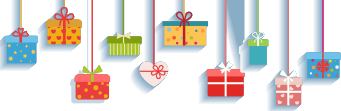 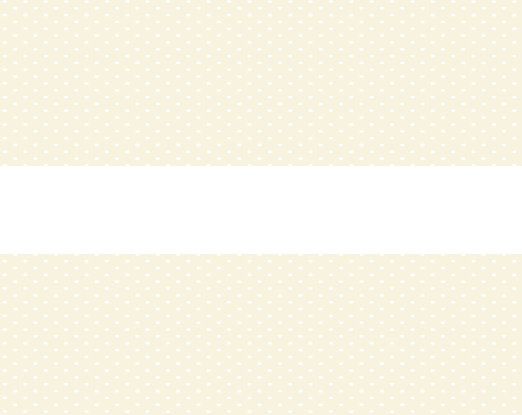 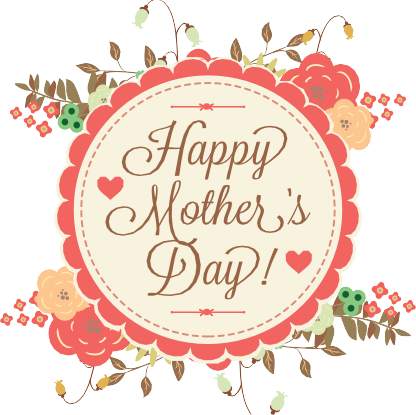 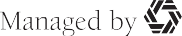 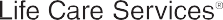 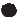 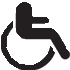 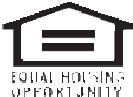 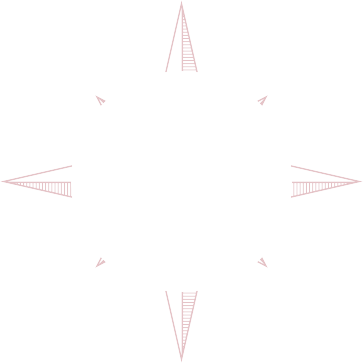 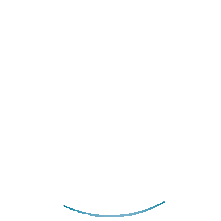 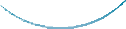 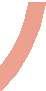 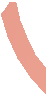 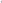 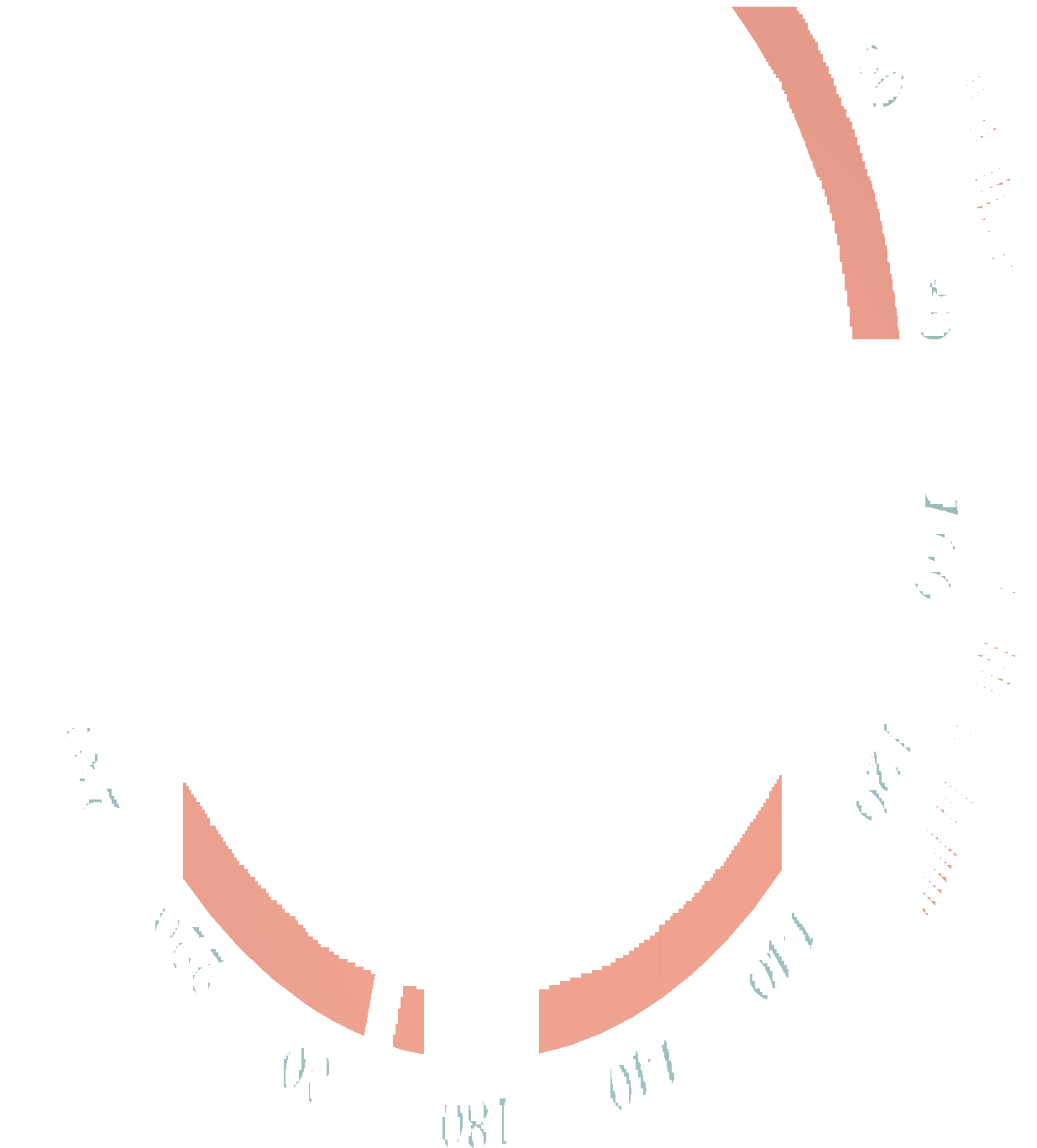 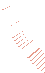 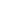 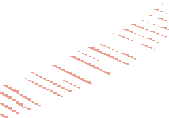 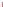 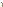 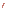 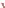 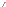 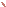 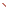 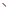 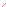 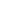 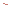 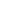 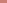 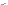 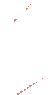 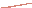 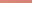 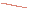 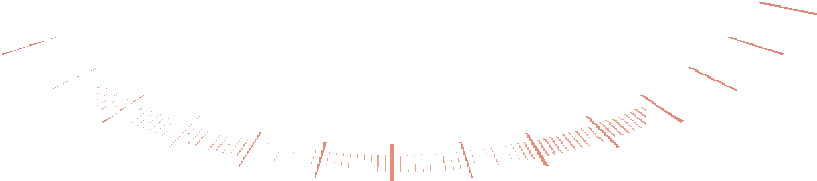 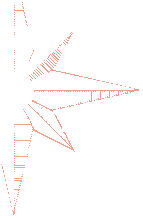 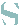 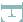 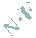 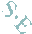 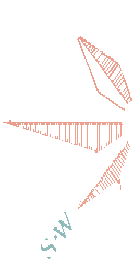 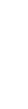 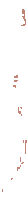 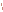 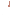 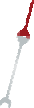 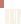 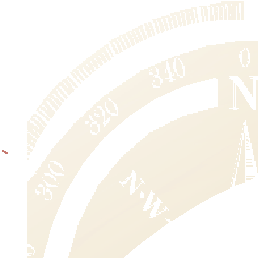 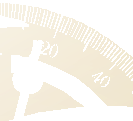 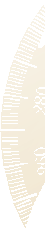 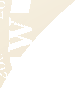 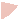 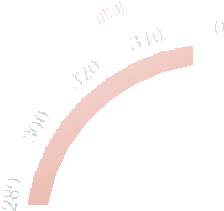 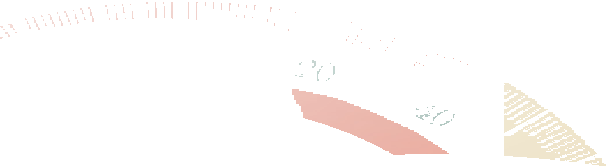 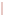 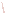 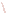 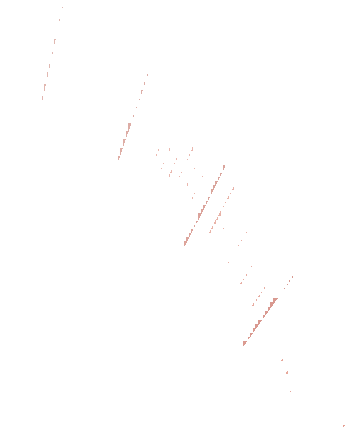 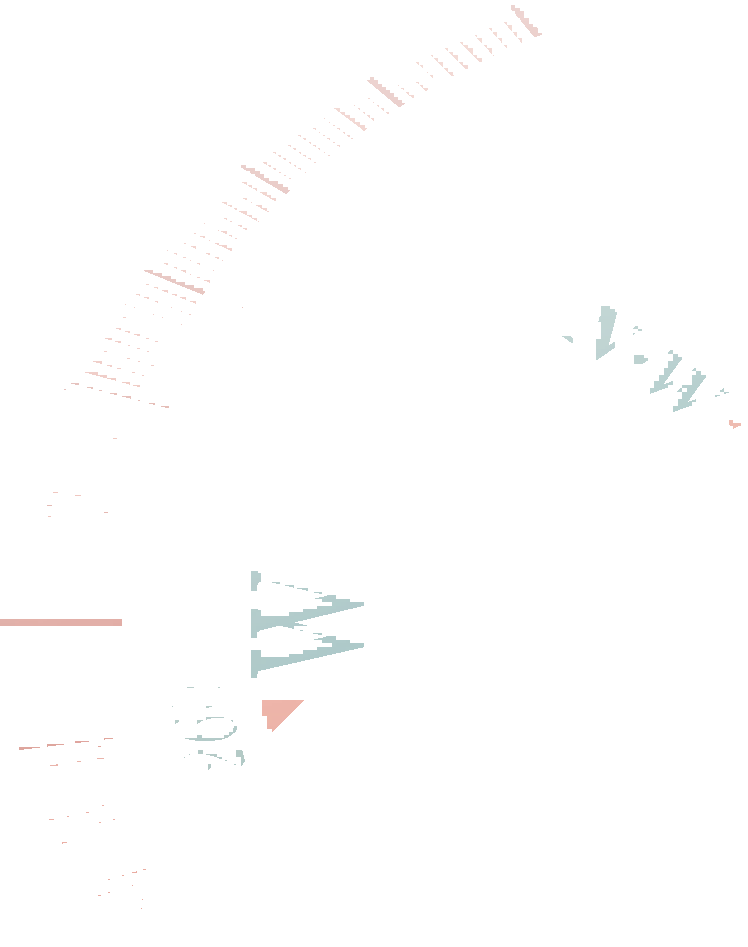 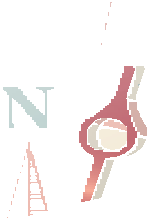 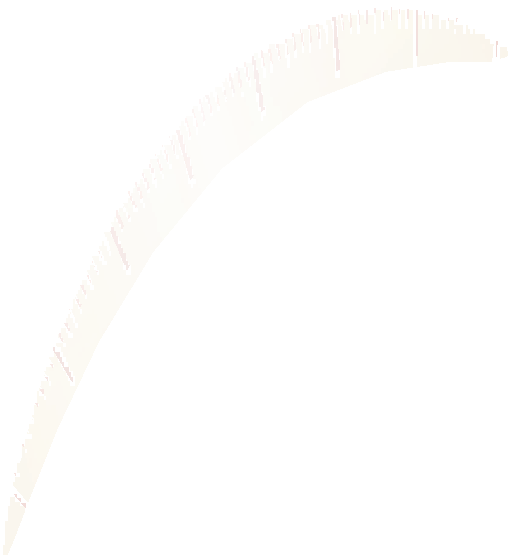 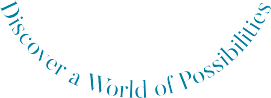 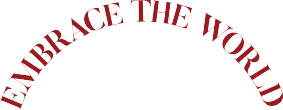 2:00 PUZZLE IN DOCKSIDE (DC)2:00 MOVIE MATINEE (T)3:00 RUMMIKUB (DC)6:00 SCRABBLE IN THE CAFE (DC)7:00 MOVIE NIGHT & POPCORN (T)2:30 MILKSHAKE MONDAY (DC)3:00 LCR (TH)3:30 BINGO (DC)6:00 CARDS IN THE CAFE (DC)7:00 MOVIE NIGHT & POPCORN (T)11:30 WENDY'S BURGER OUTING (FL)2:00 BRIDGE (BC)2:00 MOVIE MATINEE (T)2:00 ART W/ MARY ANN (AS)4:15 TUESDAY TRIVIA (BC)6:00 CARDS IN THE CAFE (D)7:00 MOVIE NIGHT & POPCORN (T)(TH)11:00 FLORAL ARRANGEMENTS (AS)2:00 MOVIE MATINEE (T)4:00 HAPPY HOUR W/ THEA (BC)6:00 GAMES IN THE CAFE (DC)7:00 MOVIE NIGHT & POPCORN (T)2:00 BRIDGE (BC)2:00 MOVIE MATINEE (T)3:00 ICE CREAM SOCIAL (DC)4:00 HORSERACES (GR)7:00 MOVIE NIGHT & POPCORN (T)1:30 DOLLAR TREE SHOPPING (FL)2:00 MOVIE MATINEE (T)	 	3:00 LCR (TH)4:00 HAPPY HOUR W/ DEBBIE DARLING (BC)6:00 CARDS IN THE CAFE (DC)7:00 MOVIE NIGHT & POPCORN (T)ALF #Note: Scheduled activities and events are subject to change without prior notice. Please see Life Enrichment staff for any possible changes and/or updates.